Мастер – класс по теме:«Технология создания  фотоколлажа в программе  GIMP»Краткая аннотация мастер - классаКлючевые слова: изображение, графический редактор, инструменты, компьютерная графика, объект, фон.Ход мастер - класса: Вступительная часть:1.Презентация – представление своего опыта работы. Обоснование необходимости владения технологией в настоящее время. Собственные достижения, достижения обучающихся..Рассказ педагога о предстоящей работе, цели, задачи, основные приемы.Основная часть, групповая работа, участники выполняют задания:    Участники мастер класса  работают со своими фотографиями,  либо можно взять цифровые фотографии  с рабочей папки на компьютере. Здесь же можно взять фоновые фотографии.  В качестве тьютеров – обучающиеся детского объединения.1. Открываем файл с фоном, с которым будем работать, копируем его в программу Gimp.2.Выбранную цифровую фотографию вставляем в фон вторым слоем.3.Масштабированием подгоняем фон и фотографию. Если необходимо увеличить либо уменьшить  изображение выбираем в горизонтальном меню: вид-масштаб, и устанавливаем необходимую цифру. Вырезаем объект из фотографии.4. Для выделения объекта воспользуйтесь инструментом «свободное выделение», курсором общелкиваем нужный объект по контуру. В конце, для замыкания выделения,  жмем на начальную точку.5. В горизонтально меню выбираем "Выделение" — "Инвертировать".6. Снова: "Выделение" — "Растушевка" — "Ок".7.Выделение – инвертировать. Кнопка delet.8. Для перемещения объекта по изображению (фону), на панели инструментов выбираем «перемещение», и курсором передвигаем объект.9.  Добавим теперь маску к слою,  активируем его,  и включим его видимость, в диалоге слоёв. Меню "Слои"->"Маска"->"Добавить маску слоя"-> У нас откроется окно->"Добавить маску к слою". Включим "Белый цвет(полная не прозрачность)", и нажмём кнопку "Добавить"->На панель "Диалоги слоёв", в слое "Копия Фон" появился белый квадратик,-это и есть добавленная маска.->Настроим инструмент "Градиент". Выбираем его на панели инструментов. Включаем цвет переднего плана->"Чёрный". Выбираем "Форма"->"Радиальный"На панели "Диалоги Градиента", выбираем градиент->"Основной в прозрачный"-> Если прозрачность от градиента будет велика, то можно повторно наложить точно такой же градиент, и прозрачность уменьшится. 10.Для того, чтобы изображение стало единой картинкой,  выбираем меню слой - объединить с предыдущим.11. Сохраним  картинку через экспорт. Комментирующая часть,  представление результатов:Анализ занятия педагогом.Ответы на вопросы педагогов. Обсуждение темы, обмен мнениями. Самооценка собственной деятельности. Результаты: работы участников мастер - класса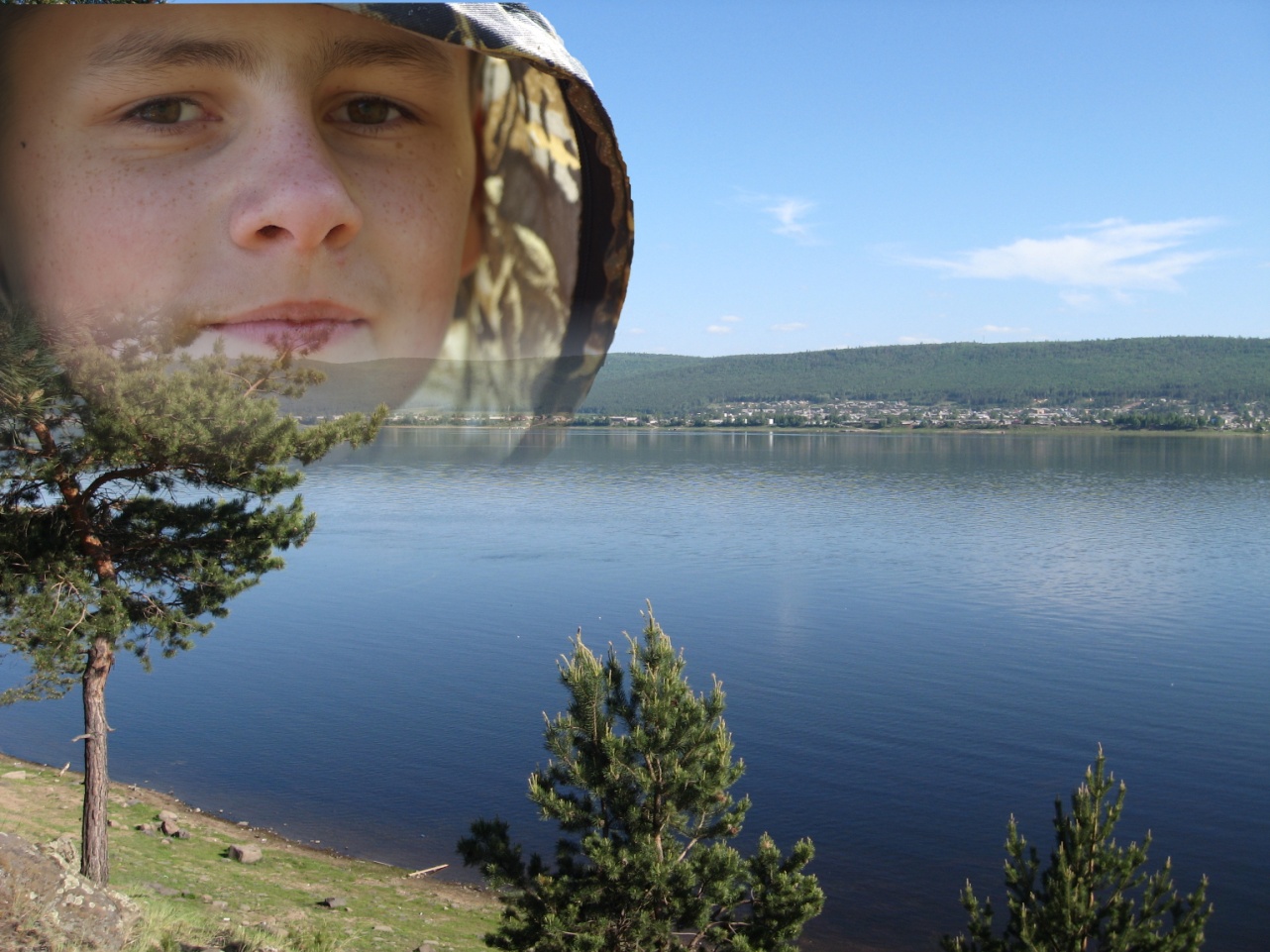 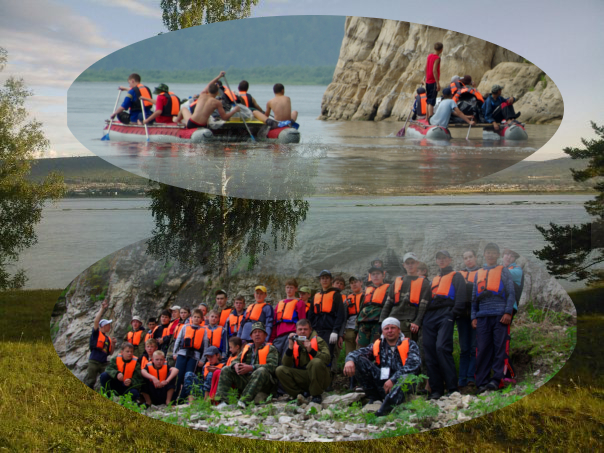 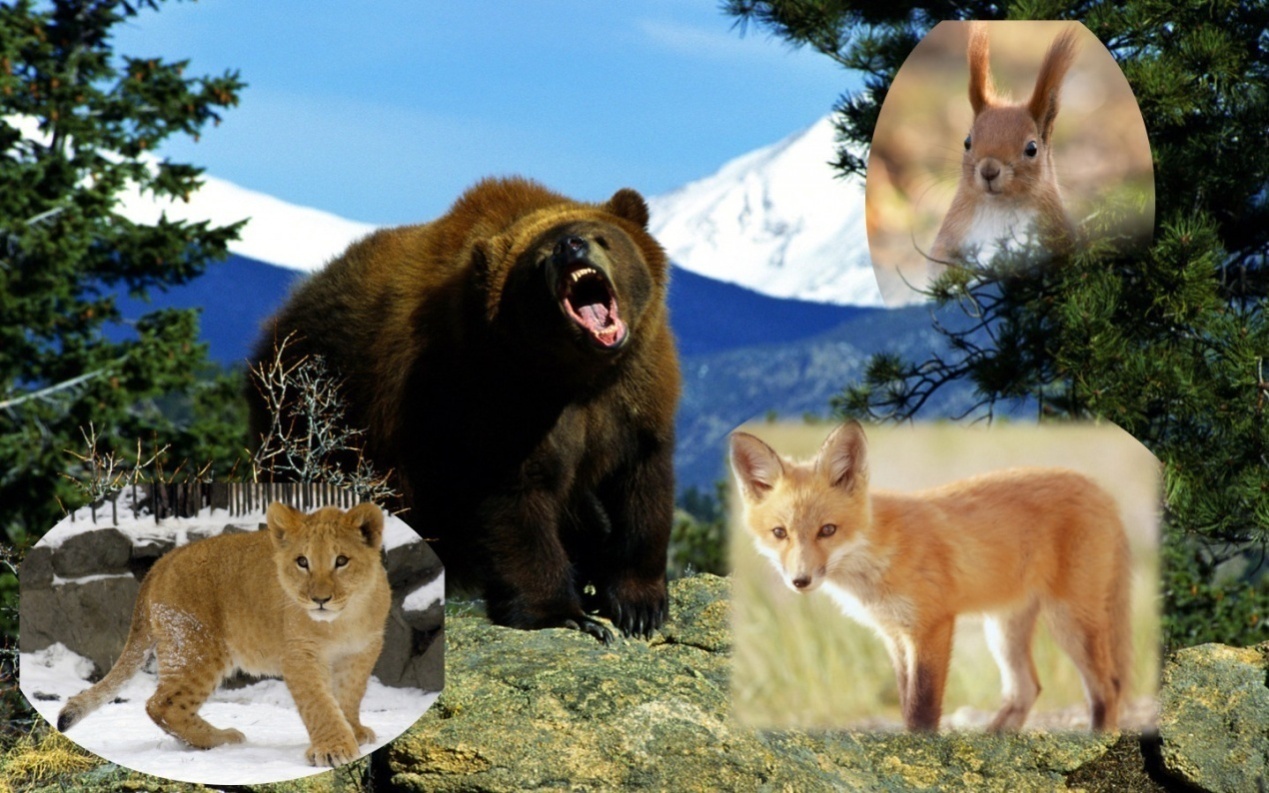 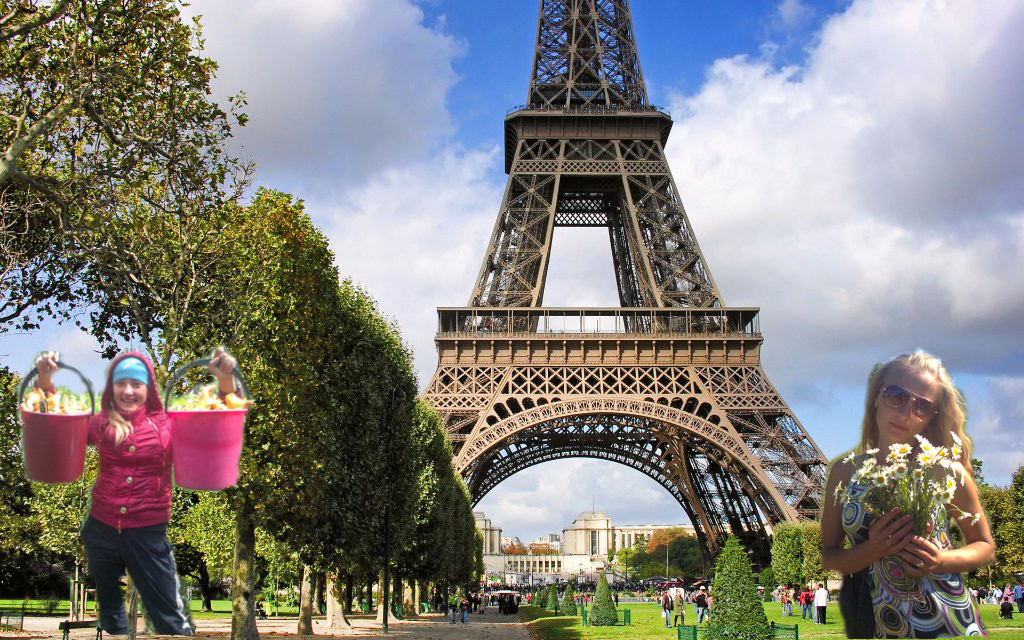 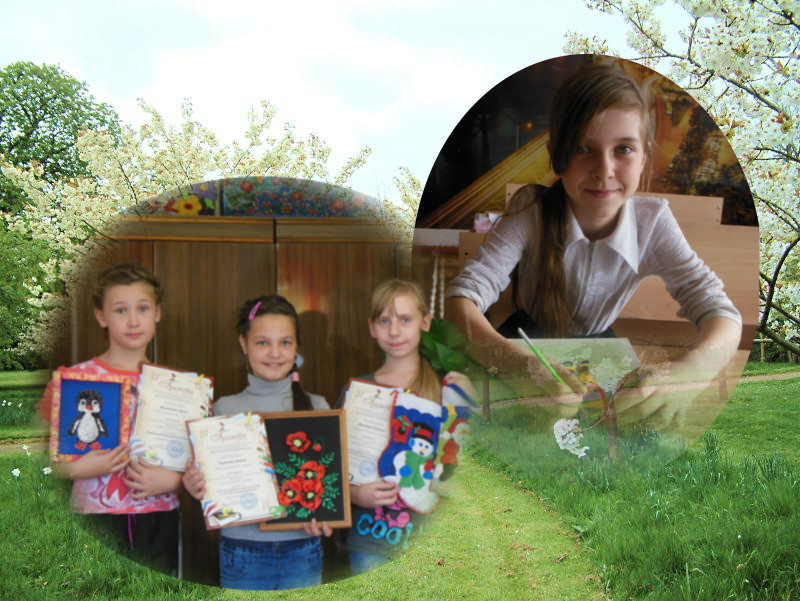 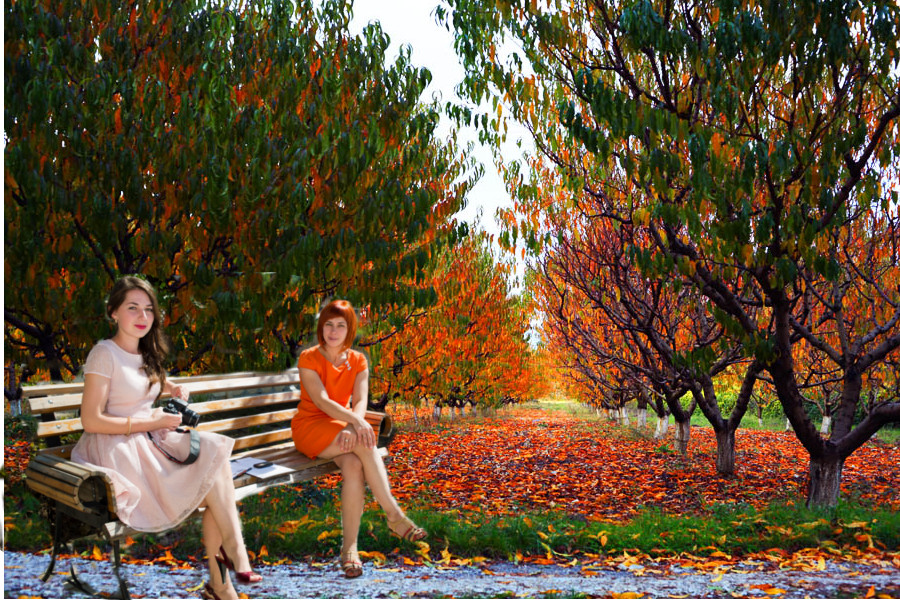 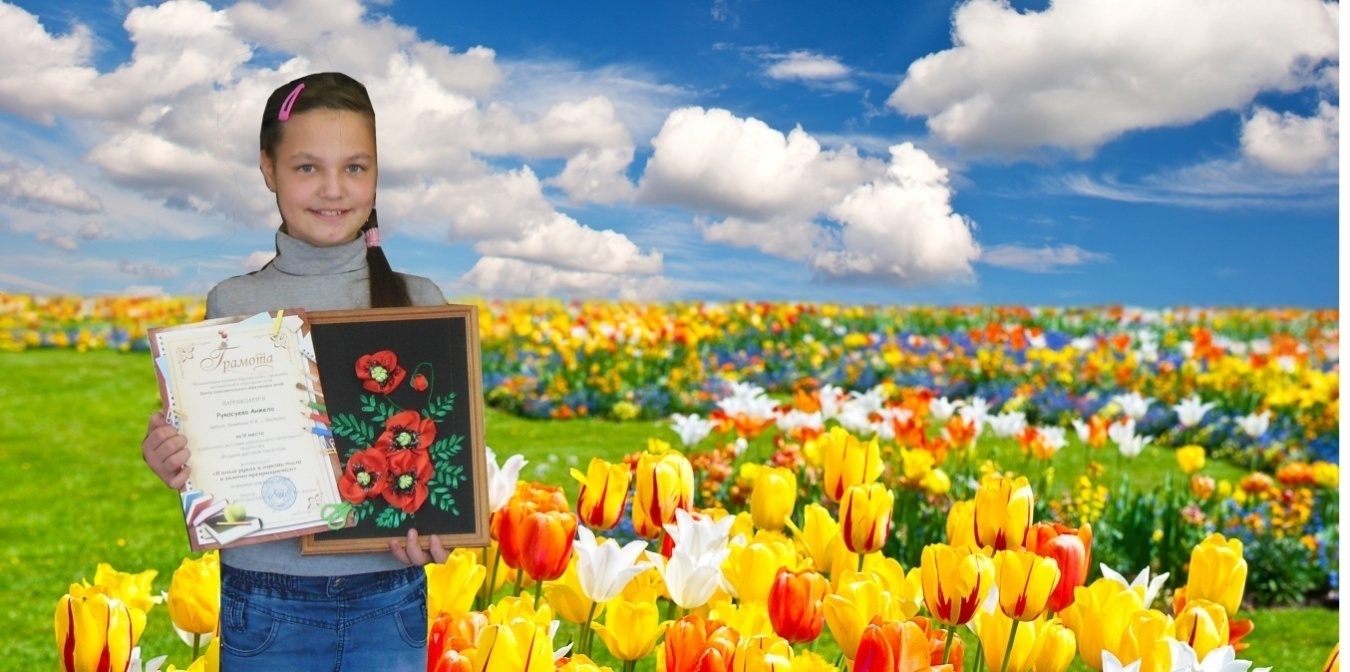 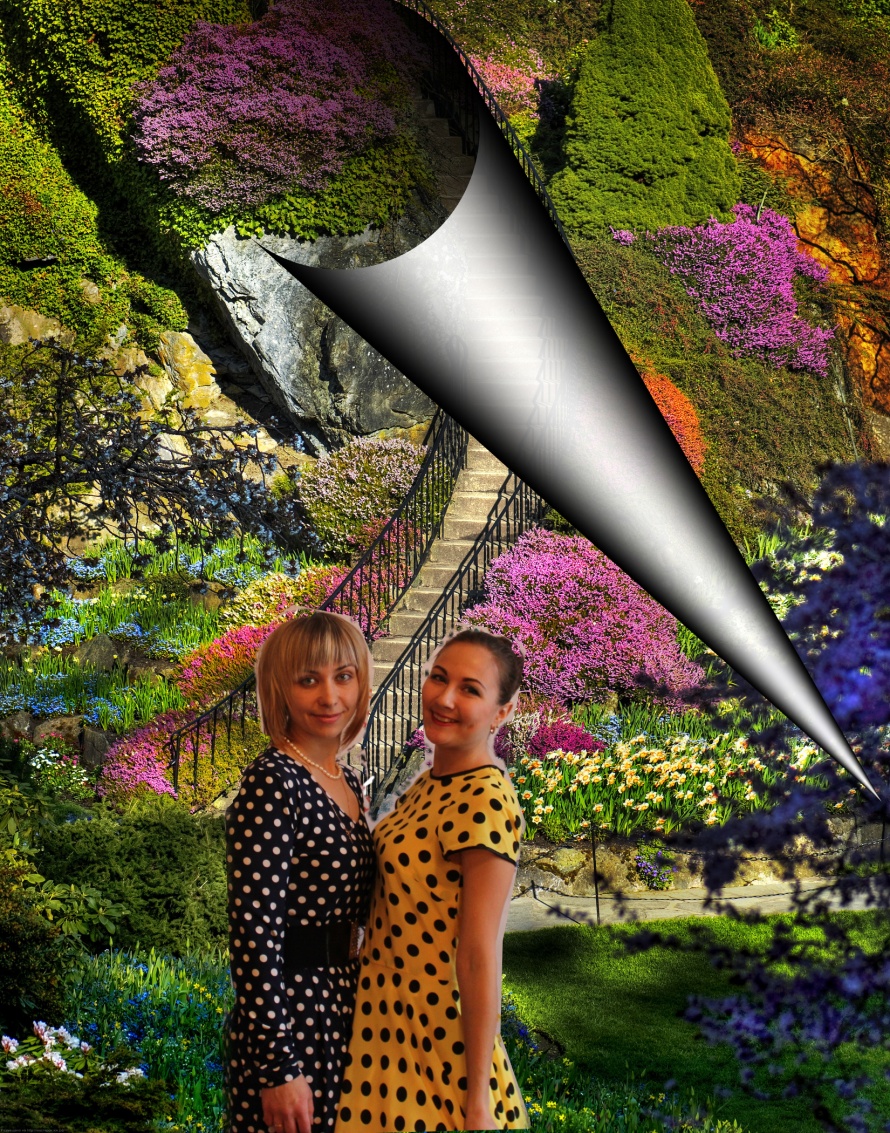 Ф.И.О. мастера (педагога)    Бабинская Лариса Юрьевна, педагог дополнительного образования (образовательная программа социально – педагогической направленности «От замысла -  к  проекту», срок реализации – 2 года, возраст обучающихся 12 – 14 лет)Цель мастер-класса,     Познакомиться с процессом создания фотоколлажа в программе GIMPЗадачи мастер – класса    Научиться редактировать фото, вставлять фотографию в рамку, совмещать несколько изображений в одно,  создавать изображения  с использованием двух  и более фотографий,  удалять  ненужные элементы с фотографии.Краткое содержание мастер-класса, результат    Коллаж (франц. collage — "оклеивание", от colle — "клей", из греч. kolla — "клей") — техника и основанная на ней разновидность декоративного искусства, заключающаяся в создании изображения наклеиванием на какую-либо основу материала, отличающегося от нее фактурой и цветом.  Презентация успешной работы по теме. Выбирается  один пейзаж и один или несколько портретов. Пейзаж будет использован в качестве фона. На основной фон  вставляются   фотографии отдельным  слоем. Каждая редактируется через волшебную кисть, растушевку, масштабирование.      В результате работы каждый участник создаст фотоколлаж по выбранной теме. В качестве тьюторов – обучающиеся детского объединения.Целевая аудиторияПедагоги дополнительного образования, воспитатели детских садов, учителя.Необходимые расходные материалы для каждого участника (иметь с собой)    Если участник хочет сделать фотоколлаж на основе личных фотографией, то несколько  цифровых фото на флеш карте.Технические средства    Компьютер с программным обеспечением (в наличии  9 рабочих мест).Дата, место проведения15 октября 2016 г., п. Гремучий, школа